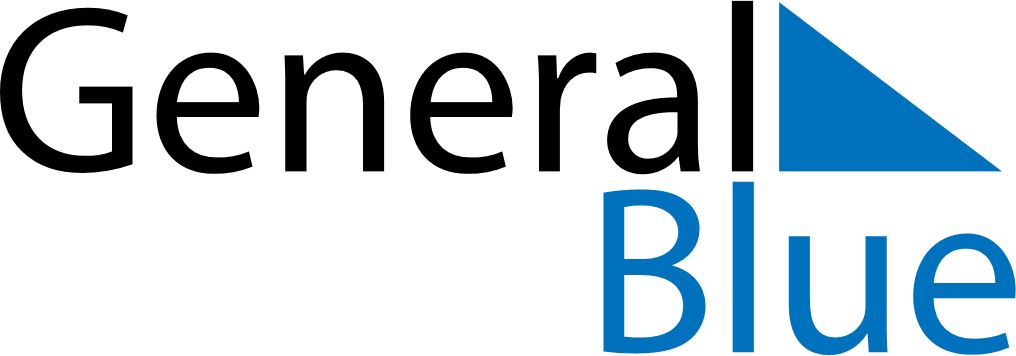 December 2029December 2029December 2029GermanyGermanySundayMondayTuesdayWednesdayThursdayFridaySaturday123456781. Advent91011121314152. Advent161718192021223. Advent232425262728294. AdventChristmas EveChristmas DayBoxing Day3031New Year’s Eve